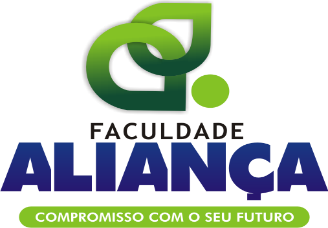 FACULDADE UNINASSAU-ALIANÇA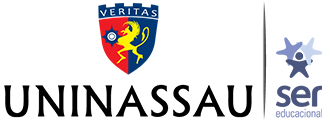 CURSO DE SERVIÇO SOCIALPLANILHA OFICINAS PROFISSIONALIZANTES 2018.1DATAOFICINADOCENTE23.04.18MACHUCA: ESTADO E QUESTÃO SOCIAL DEBATIDAS À LUZ DA TRANSIÇÃO AUTORITÁRIA NO CHILEProf.ª Malu Flávia23.04.18JURI SIMULADO SOBRE DILEMAS ÉTICOS NA ATUALIDADEProf.ª Julietty Nunes23.04.18OS BENEFÍCIOS DA LEI ORGÂNICA DA ASSISTÊNCIA SOCIAL – LOASProf.ª Ana Carolina23.04.18APRESENTAÇÃO E EXPOSIÇÃO DA VISITA DE CAMPO-IDENTIFICAÇÃO DA AUSÊNCIA DAS POLÍTICAS SOCIAIS SETORIAIS NO ACAMPAMENTO 8 DE MARÇOProf.ª Ana Carolina24.04.18APRESENTAÇÃO E EXPOSIÇÃO DA VISITA DE CAMPO - IDENTIFICAÇÃO DAS EXPRESSÕES DA QUESTÃO SOCIALProf.ª Ana Carolina24.04.18VISITA DE CAMPO MONITORADA: APROXIMAÇÕES COM O TRABALHO DO/A ASSISTENTE SOCIAL NO ÂMBITO SUASProf. Ione Cristina e Prof.ª Teresa Cristina24.04.18RODA DE CONVERSA: TEMATIZANDO A ÉTICA NO SERVIÇO SOCIALProf.ª Sâmia Luiza25.04.18CINEMA CRÍTICO NO SERVIÇO SOCIALProf.ª Julietty Nunes26.04.18AS POLÍTICAS SOCIAIS SETORIAIS: EXPOSIÇÃO SOBRE VISITA DE CAMPO AOS ESPAÇOS SOCIO OCUPACIONAIS DO/A ASSISTENTE SOCIAL EM TERESINA-PIProf.ª Ione Cristina26.04.18PALESTRA: A IMPORTÂNCIA DA PESQUISA CIENTÍFICA NO SERVIÇO SOCIALProf.ª Sâmia Luiza27.04.18SEMENTES DE CULTURAProf.ª Cassandra Franco, Prof.ª Izabel Hérica e Prof.ª Sâmia Luiza